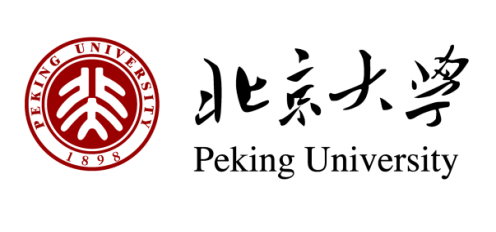 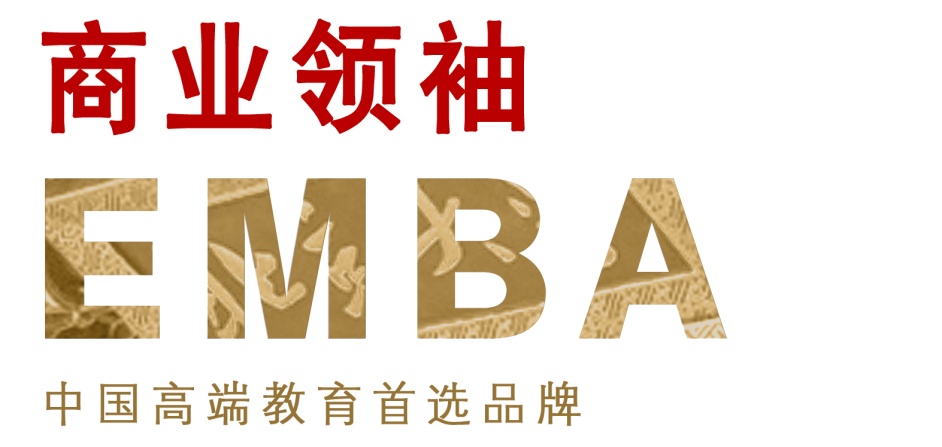 这里，是“五四”运动的策源地； 这里，是中国改革开放的最前沿；这里，是中国首批获国家认可创办EMBA教育的院校......千年的文化积淀与活力北大的碰撞，让北大EMBA更具使命感与责任感。在这里，我们将会伴随每一位EMBA同学的成长，见证你们的精彩！想与那些灿若星辰的名字一同分享“北大人”的称号吗？请加入我们，让我们一同分享人生，做个精彩北大人！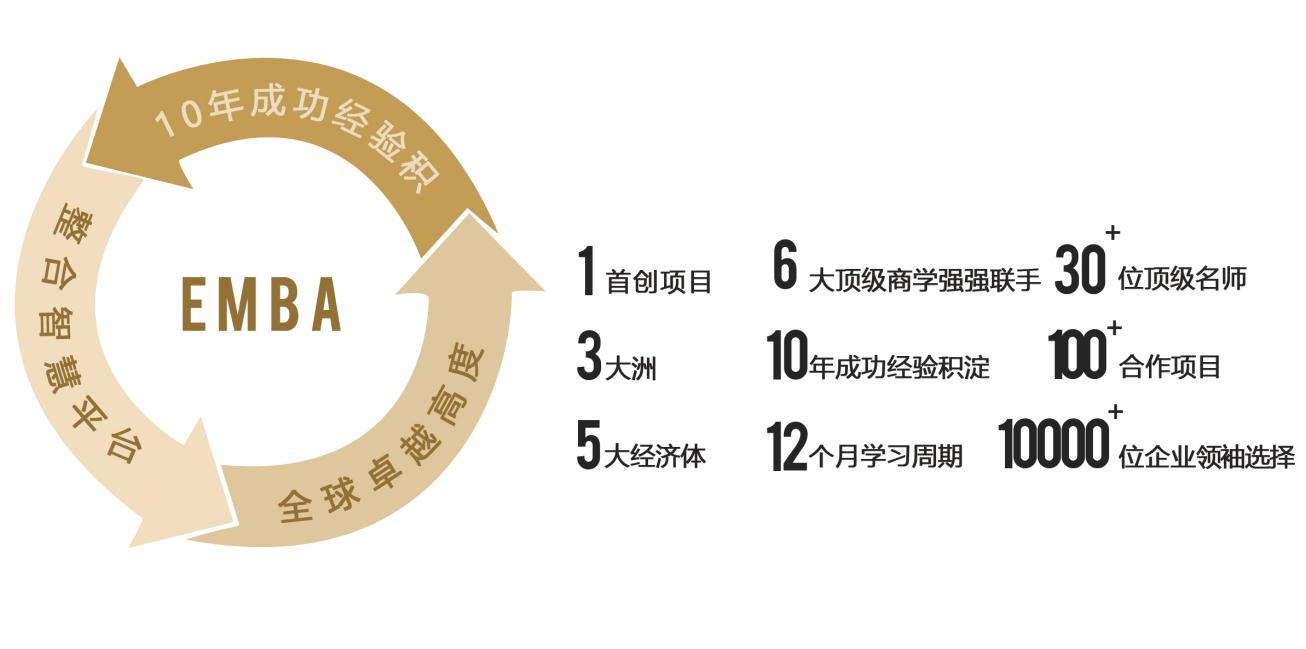 创新教学模式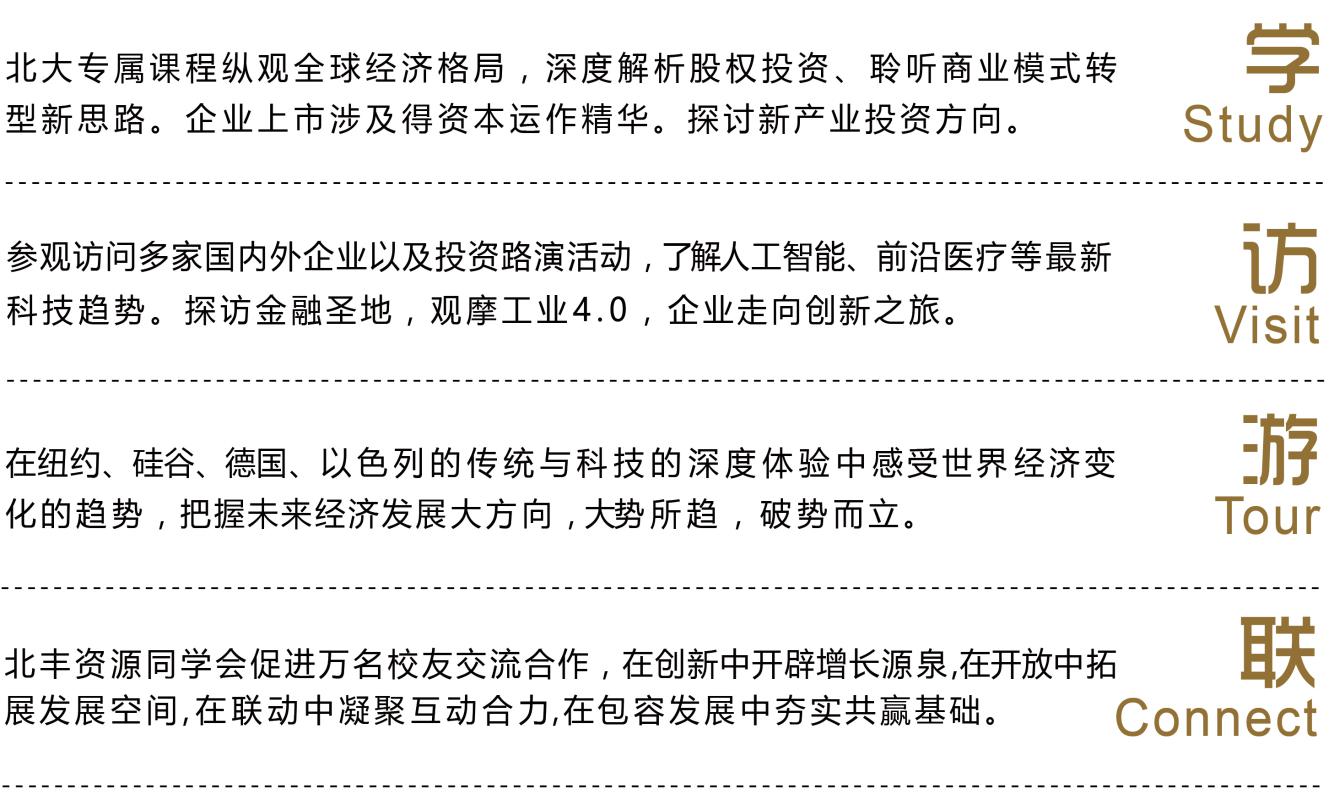 课程体系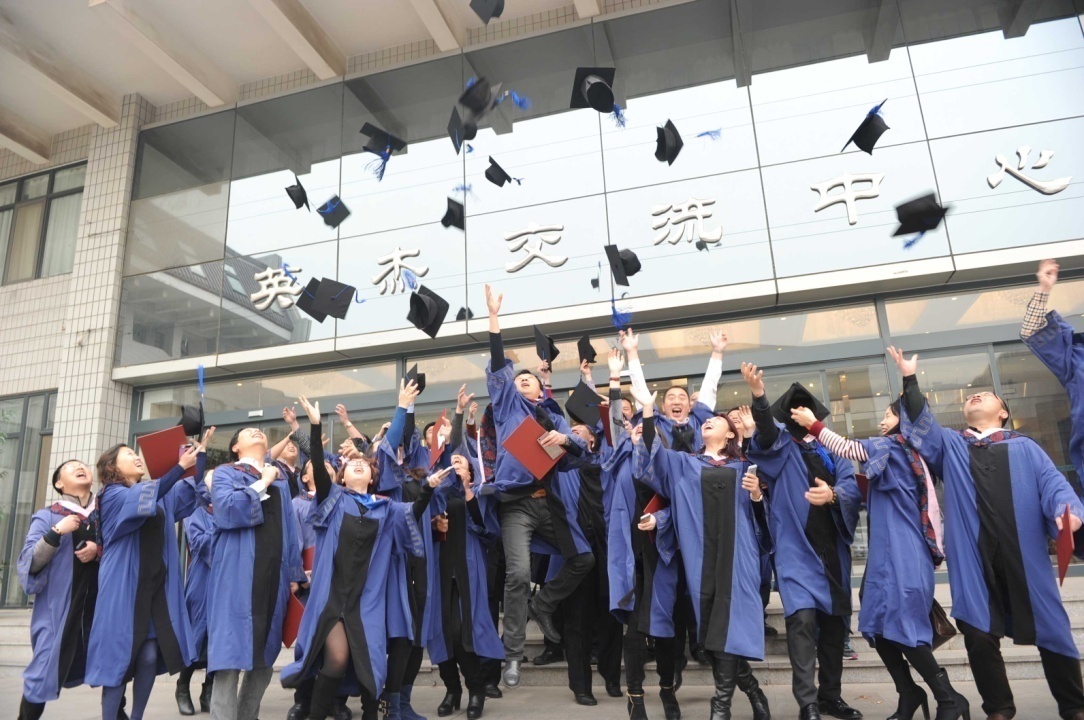 强大而敬业的师资阵容
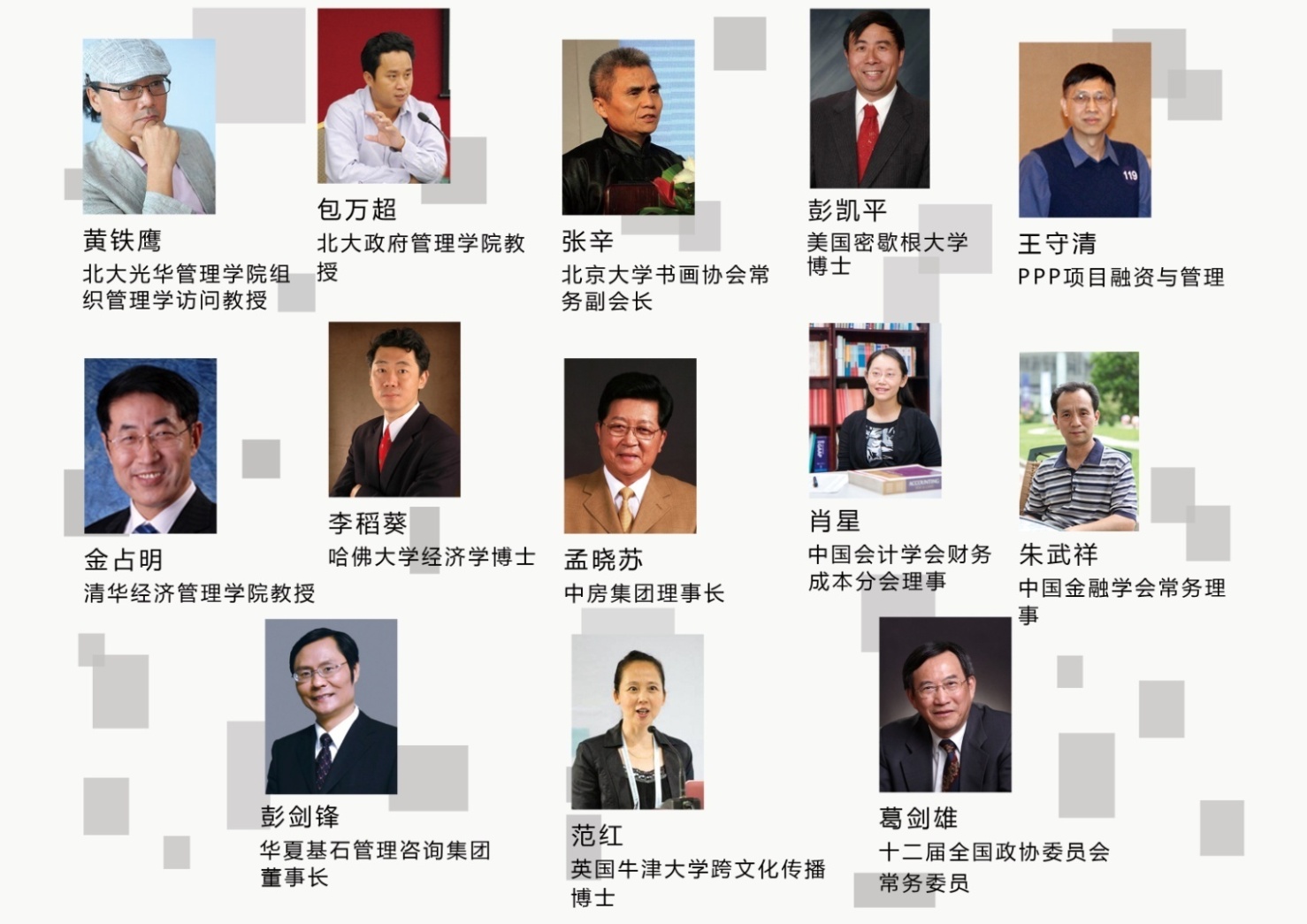 ......	一声同学 同学一生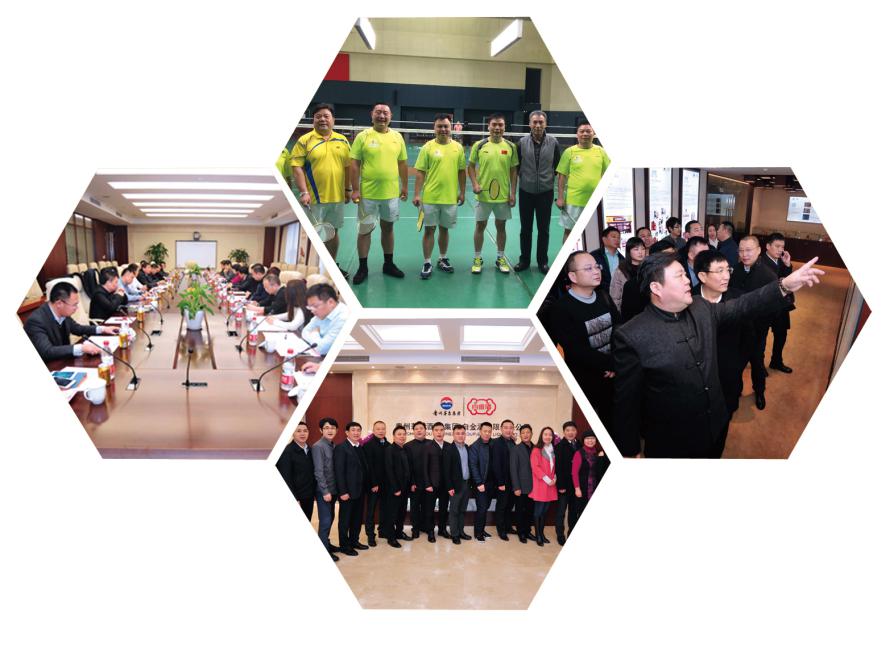 除了知识和思想，商业领袖EMBA还能带给你一个忠实而庞大的校友网络，拥有国内各大学商学院校友网中最扎实最稳固的校友团体。商业领袖EMBA同学们在这里可以获取管理新知、拓展社会资源、谋求合作机会、助推事业发展。商业领袖EMBA校友会北丰资源同学会，成立于2007年5月20日，是由北大校友自发自愿组成的盈利组织，主要服务于商学院已毕业的万名校友。北丰校友会目前有三个分支机构：投融资委员会、房地产委员会、建筑委员会。校友会设理事会、秘书处两个常设机构，理事会设理事长一名、副理事长若干名；秘书处设秘书长一名、副秘书长若干名，纪律委员一名，理事会为最高决策机构。北丰资源同学会以校友为中心，以“整合、集中校友会内外的智慧和资源，为校友需求服务，为中心和学校发展服务”为宗旨,按兴趣、行业、地方、基金进行分工分组活动。目前，北京、安徽、陕西、甘肃、宁夏、新疆、青海、山东、广东等地校友分会正在积极筹建过程中，欢迎该地区校友报名加入！
我们欢迎你
招生对象企业董事长、CEO、总经理等企业高管；银行、证券等金融机构的决策者及高级管理者； 上市公司和拟上市公司的高层管理者； 控股公司/集团公司高层管理人员； 各类从事实业、股权投资或投资管理的专业人士和高层管理者。-----------------------------------------------------------------------------------------------学习安排学制两年，每月集中授课2-3天。-----------------------------------------------------------------------------------------------学习费用RMB 16万元/人（学员学习期间的食宿费、交通费自理）。-----------------------------------------------------------------------------------------------联系方式联系人：张老师 15101616857（微信同号）电话：010-87691033邮  箱：ceoke8@163.com 学员报名表本人签字所报班级个人资料个人资料个人资料个人资料个人资料个人资料个人资料个人资料个人资料姓名英文名（如有）英文名（如有）身份证件种类           身份证港澳台地区身份证外籍护照           身份证港澳台地区身份证外籍护照           身份证港澳台地区身份证外籍护照           身份证港澳台地区身份证外籍护照           身份证港澳台地区身份证外籍护照           身份证港澳台地区身份证外籍护照           身份证港澳台地区身份证外籍护照           身份证港澳台地区身份证外籍护照证件号码性别国    籍国    籍出生日期年月日年月日出 生 地出 生 地         省/直辖市      市/县         省/直辖市      市/县         省/直辖市      市/县         省/直辖市      市/县籍    贯    省/直辖市市    省/直辖市市民    族民    族政治面貌政治面貌办公地址邮    箱邮    箱手机办公电话办公电话办公传真办公传真工作背景工作背景工作背景工作背景工作背景工作背景工作背景工作背景工作背景全职工作时间全职工作时间年     月年     月年     月担任管理工作时间担任管理工作时间年    月年    月目前工作单位名称目前工作单位名称单位网址单位网址现任职务现任职务技术职称技术职称贵单位员工人数贵单位员工人数你管辖下的员工人数你管辖下的员工人数贵单位上年度总资产贵单位上年度总资产（亿）人民币/美元（亿）人民币/美元（亿）人民币/美元（亿）人民币/美元（亿）人民币/美元（亿）人民币/美元（亿）人民币/美元贵单位上年度净资产贵单位上年度净资产（亿）人民币/美元（亿）人民币/美元（亿）人民币/美元（亿）人民币/美元（亿）人民币/美元（亿）人民币/美元（亿）人民币/美元学籍档案材料学籍档案材料学籍档案材料学籍档案材料学籍档案材料学籍档案材料学籍档案材料学籍档案材料学籍档案材料◆ 4张二寸蓝底近照 (电子版)  ◆ 4张二寸蓝底近照 (电子版)  ◆ 4张二寸蓝底近照 (电子版)  ◆ 4张二寸蓝底近照 (电子版)  ◆ 清晰的身份证复印件◆ 清晰的身份证复印件◆ 清晰的身份证复印件◆ 清晰的身份证复印件◆ 清晰的身份证复印件◆ 报名申请表◆ 报名申请表◆ 报名申请表◆ 报名申请表◆ 最高学历 、学位证书复印件◆ 最高学历 、学位证书复印件◆ 最高学历 、学位证书复印件◆ 最高学历 、学位证书复印件◆ 最高学历 、学位证书复印件◆ 两张名片◆ 两张名片◆ 两张名片◆ 两张名片◆ 公司简介、营业执照副本复印件◆ 公司简介、营业执照副本复印件◆ 公司简介、营业执照副本复印件◆ 公司简介、营业执照副本复印件◆ 公司简介、营业执照副本复印件请将申请表发回至：请将申请表发回至：请将申请表发回至：请将申请表发回至：请将申请表发回至：请将申请表发回至：请将申请表发回至：请将申请表发回至：请将申请表发回至：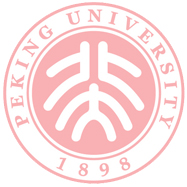 联系人：张老师 15101616857（微信同号）电  话： 010-87691033邮箱： ceoke8@163.com本申请表为保密文件，仅供招生委员会使用 联系人：张老师 15101616857（微信同号）电  话： 010-87691033邮箱： ceoke8@163.com本申请表为保密文件，仅供招生委员会使用 联系人：张老师 15101616857（微信同号）电  话： 010-87691033邮箱： ceoke8@163.com本申请表为保密文件，仅供招生委员会使用 联系人：张老师 15101616857（微信同号）电  话： 010-87691033邮箱： ceoke8@163.com本申请表为保密文件，仅供招生委员会使用 联系人：张老师 15101616857（微信同号）电  话： 010-87691033邮箱： ceoke8@163.com本申请表为保密文件，仅供招生委员会使用 联系人：张老师 15101616857（微信同号）电  话： 010-87691033邮箱： ceoke8@163.com本申请表为保密文件，仅供招生委员会使用 联系人：张老师 15101616857（微信同号）电  话： 010-87691033邮箱： ceoke8@163.com本申请表为保密文件，仅供招生委员会使用 联系人：张老师 15101616857（微信同号）电  话： 010-87691033邮箱： ceoke8@163.com本申请表为保密文件，仅供招生委员会使用 联系人：张老师 15101616857（微信同号）电  话： 010-87691033邮箱： ceoke8@163.com本申请表为保密文件，仅供招生委员会使用 